Dominican RepublicDominican RepublicDominican RepublicDominican RepublicApril 2025April 2025April 2025April 2025MondayTuesdayWednesdayThursdayFridaySaturdaySunday1234567891011121314151617181920Good Friday21222324252627282930NOTES: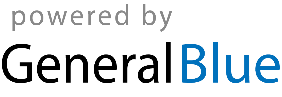 